ZÁPIS (POKUD MÁ NĚKDO MOŽNOST TISKU, MŮŽE VYTISKNOUT A NALEPIT DO SEŠITU)Ž I V O T   V E   Š K O L EŠkola nás vzdělává i vychovává, získáváme v ní vědomosti a dovednosti          učení nikdy nekončí, trvá celý život.Povinná školní docházka – zákonem daná povinnost dětí navštěvovat školudélka povinné školní docházky je 9 let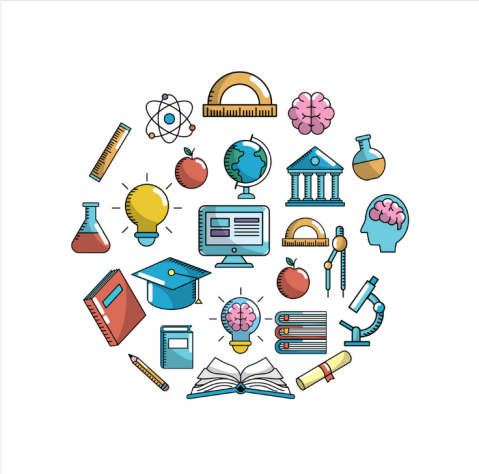 začíná ve věku 6 let (možný roční odklad)byla zavedena za Marie Terezie (1774)ve světě se její délka i nástup lišíSystém našeho školstvíTypy školstátní školasoukromá školadomácí škola (pro žáky prvního stupně, od roku 98/99)školy zaměřené na sport, jazyky, umění atd.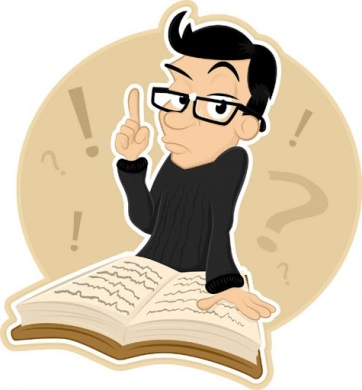 Školní řádsouhrn pravidel důležitý ke správnému chodu školystanovuje práva a povinnosti žákůvymezuje, jak by se měl žák chovat- žáci se mohou podílet na tvorbě pravidel prostřednictvím školního parlamentuUČENÍ- měli bychom zjistit, jaký způsob učení nám vyhovuje- důležité je procvičování !!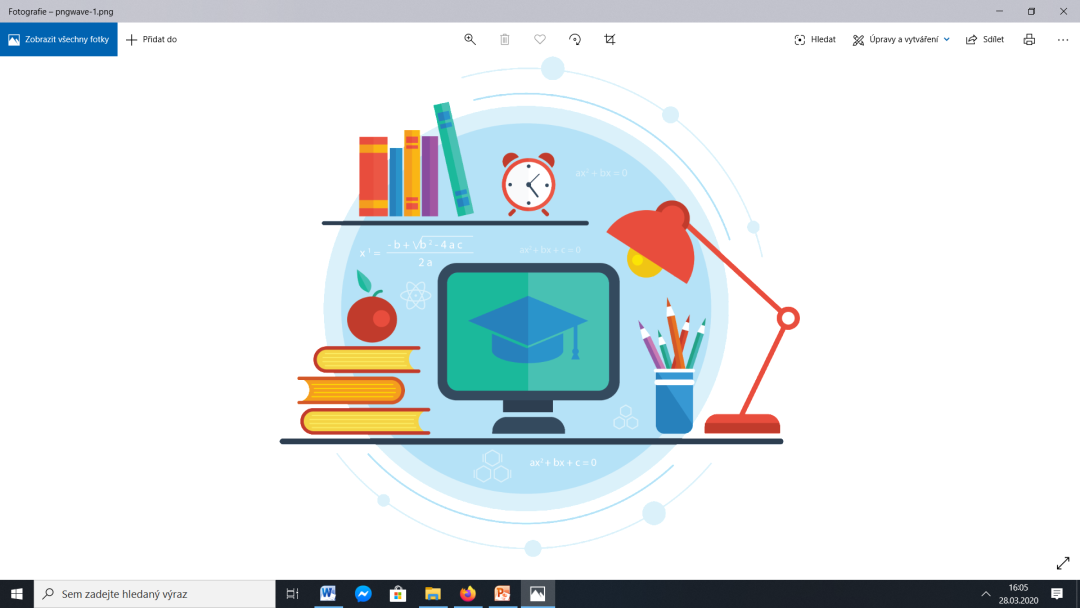 - naučit se soustředit- umět odpočívatTypy učení:Typ zrakový  - zapamatuji si co vidímvidím textpodtrhávám sibarevně zvýrazňujiTyp sluchový – zapamatuji si, co slyšímčtu text nahlasposlouchám výklad učiteleTyp pohybový (motorický) – zapamatuji si to, co mám spojeno s činnostídělám si výpisky z učebnicevětšina lidí tyto typy kombinujeŠIKANA- je záměr někomu ublížit, ohrozit ho, zastrašovat, používat násilí…Projevy: ponižování, zesměšňování, bití, vyhrožování, ničení věcí, vymáhání peněz (svačiny) atd.Způsoby: slovní, fyzická, kyberšikana (mobil, sociální sítě, internet…)Účastníci šikany:Kdo pomůže: rodiče, učitel, ředitel, výchovný poradce, Linka důvěrybraňte seinformujte ostatnínedovolte, aby se šikana rozvinula   Pusť si videošikana:   https://www.youtube.com/watch?v=puJkuBQPQc4 Zkus si vyplnit test   https://www.skolasnadhledem.cz/game/5050 